INDICAÇÃO Nº 2949/2018Sugere ao Poder Executivo Municipal que proceda a dedetização contra escorpiões na EMEF Profª Ruth Garrido Roque, localizada na Rua Ouro Preto, nº 278 no Parque olaria.Excelentíssimo Senhor Prefeito Municipal, Nos termos do Art. 108 do Regimento Interno desta Casa de Leis, dirijo-me a Vossa Excelência para sugerir ao setor competente que proceda a dedetização contra escorpiões na EMEF - Escola Municipal de Ensino Fundamental (Escola Pública Municipal) EMEF Profª Ruth Garrido Roque, localizada na Rua Ouro Preto, nº 278 no Parque olaria, neste município.Justificativa:. Fomos procurados por pais de alunos solicitando tais providencia, pois segundo eles têm aparecido escorpiões no interior da referida escola da forma que se encontra está causando muitas preocupações e insegurança.Plenário “Dr. Tancredo Neves”, em 26 de abril de 2018.Cláudio Peressim- Vereador -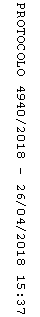 